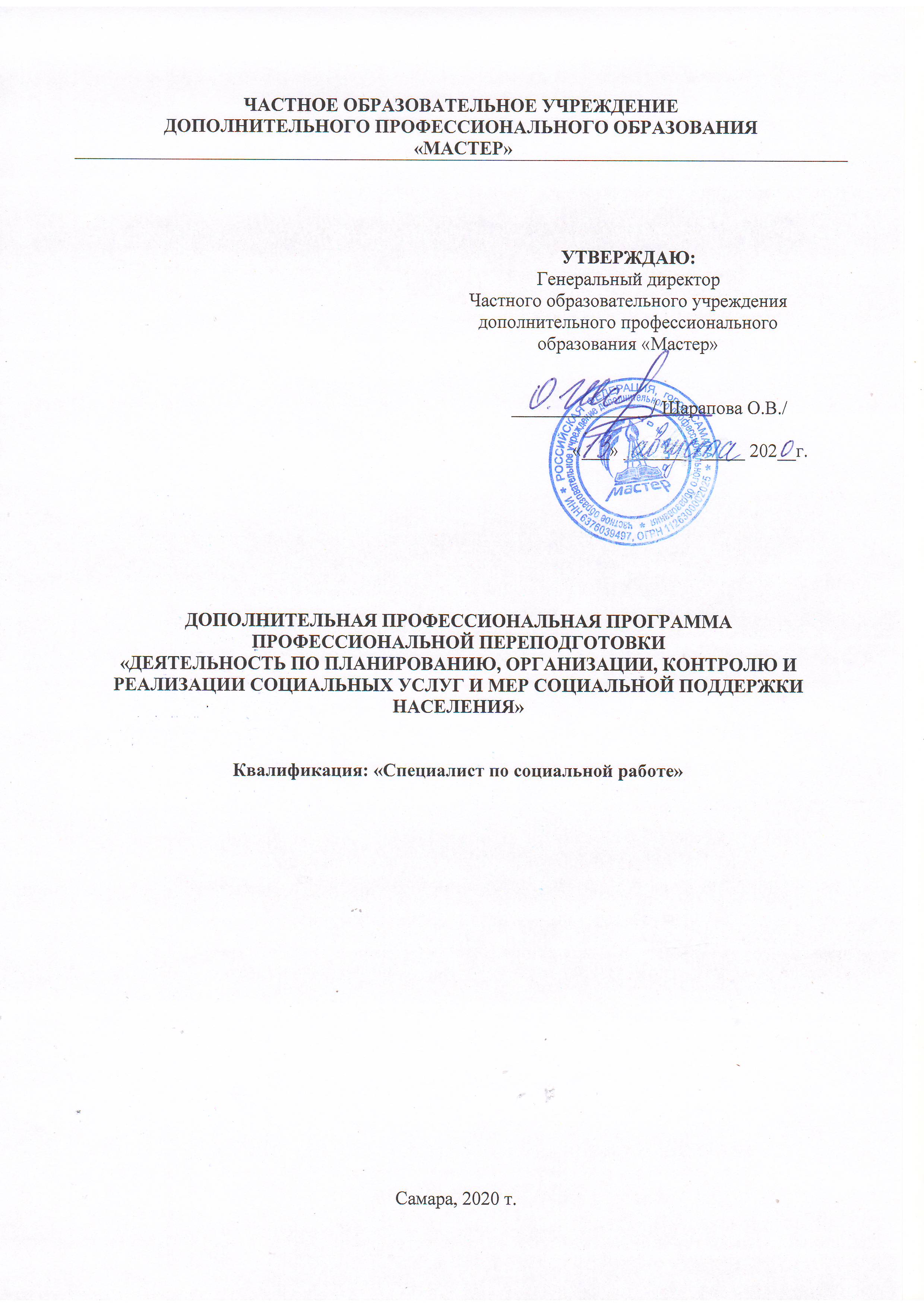 Учебный модульный план дополнительной профессиональной программы профессиональной переподготовки «Деятельность по планированию, организации, контролю и реализации социальных услуг и мер социальной поддержки населения»Наименование модулейВсегочасВ том числе, часВ том числе, часВ том числе, часВ том числе, часФормаконтроляНаименование модулейВсегочасЛекцииПрактичес-кие занятияСамостоя-тельнаяработаOn-lineконсуль-тированиеФормаконтроляМодуль 1. Нормативно-правовое регулирование в сфере социального обслуживания населения.3044202ЗачётМодуль 2. Профессионально-этические основы социальной работы.2044102ЗачётМодуль 3. Условия, формы, порядок предоставления социальных услуг.3044202ЗачётМодуль 4. Современные технологии организации и контроля социального обслуживания населения.6088404ЗачётМодуль 5. Психология социальной работы.3044202ЗачётМодуль 6. Документоведение и делопроизводство в сфере социального обслуживания населения.2044102ЗачётМодуль 7. ИКТ компетентность специалиста по социальной работе.3044202ЗачётИтоговая аттестация.Выполнение и защита выпускной квалификационной работы.362610Защита ВКРИтого256323216626